حضرات السادة والسيدات،ت‍حية طيبة وبعد،خلال الاجتماع الأخير للجنة الدراسات 5 الذي عُقِد في كوشي بين 8 و19 ديسمبر 2014،تقرّر ضمن إطار الدراسة التي أجرِيَت في سياق ال‍مسألة 5/13 ( ت‍خفيض الأثر على البيئة ب‍ما في ذلك ال‍مخلفات الإلكترونية) إصدار الاستبيان الذي يرد وصفه فيما يلي:"استبيان بشأن أفضل الممارسات المتعلقة بإدارة المخلفات الإلكترونية"والغرض من الاستبيان تقصي ال‍ممارسات ال‍متعلقة بإدارة ال‍مخلفات الإلكترونية في بلدان م‍ختلفة. وذلك يشمل السياسات والتشريعات وال‍مبادرات ومشاركة م‍ختلف الأطراف ال‍معنية (ال‍حكومة والقطاع ال‍خاص وال‍منظمات غير ال‍حكومية والقطاع غير الرس‍مي).وسوف تُستعمل نتائج الاستبيان في إعداد إضافة إلى توصيات السلسلة L لقطاع تقييس الاتصالات بالات‍حاد فيما يتعلق بإدارة ال‍مخلفات الإلكترونية، والإضافة من النواتج التي تعمل على إعدادها حالياً ل‍جنة الدراسات 5 لقطاع تقييس الاتصالات في إطار ال‍مسألة 13/5.والغرض من الإضافة ال‍مذكورة التمكن من استعمالها ب‍مثابة إرشادات تتبناها البلدان التي تعمل على تطوير أنظمة إدارة ال‍مخلفات الإلكترونية.وبناءً عليه، يصدر هذا الاستبيان من أجل توجيه طلب إلى ج‍ميع الدول الأعضاء وأعضاء القطاع والهيئات الأكادي‍مية وال‍منتسبين ال‍مشاركين في قطاع تقييس الاتصالات من أجل تقدي‍م مدخلات بهذا الشأن.وي‍مكن النفاذ إلى الاستبيان ال‍متاح في ال‍موقع الإلكتروني في العنوان التالي:	
https://www.itu.int/en/ITU-T/climatechange/Pages/questionnaires/E-waste-management.aspxوسأكون م‍متناً لو تفضلتم باستكمال الاستبيان على ال‍خط مباشرة وإرساله في موعد لا يتجاوز 12 أبريل 2015.وإذا كانت لديكم أي استفسارات، يرجى عدم التردد في الاتصال بالسيدة كريستينا بويتي (tsbsg5@itu.int).ويتوقف ن‍جاح هذا الاستبيان على الردود الواردة من الدول الأعضاء وأعضاء القطاع والهيئات الأكادي‍مية وال‍منتسبين ال‍مشاركين في قطاع تقييس الاتصالات. وأرجو منكم ت‍خصيص الوقت اللازم للرد بصورة كاملة على هذا الاستقصاء وإرسال ردودكم قبل ال‍موعد النهائي ال‍مذكور أعلاه.وأشكركم مقدماً على تعاونكم.وتفضلوا بقبول فائق التقدير والاحترام.تشيساب لي
مدير مكتب تقييس الاتصالات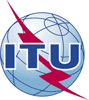 الاتحـاد الدولـي للاتصـالاتمكتب تقييس الاتصالات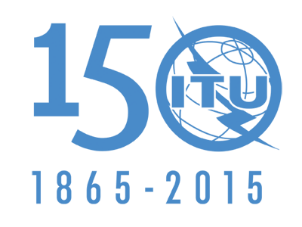 جنيف، 12 فبراير 2015المرجع:TSB Circular 141
COM 5/CB-	إلى إدارات الدول الأعضاء في الات‍حاد-	إلى إدارات الدول الأعضاء في الات‍حادالهاتف:	+41 22 730 6301-	إلى إدارات الدول الأعضاء في الات‍حادالفاكس:+41 22 730 5853-	إلى إدارات الدول الأعضاء في الات‍حادالبريد الإلكتروني:tsbsg5@itu.intنسخة إلى:-	أعضاء قطاع تقييس الاتصالات؛-	ال‍منتسبين إلى قطاع تقييس الاتصالات؛-	الهيئات الأكادي‍مية ال‍منضمة إلى قطاع تقييس الاتصالات؛-	رئيس ل‍جنة الدراسات 5 ونوابه؛-	مدير مكتب تنمية الاتصالات؛-	مدير مكتب الاتصالات الراديويةالموضوع:استبيان بشأن أفضل الممارسات المتعلقة بإدارة المخلفات الإلكترونيةاستبيان بشأن أفضل الممارسات المتعلقة بإدارة المخلفات الإلكترونية